В ответ на запрос № 31293 от 16.01.2023г. на разъяснение положений Извещения о проведении закупки на поставку расходного материала (тампон-тупфер, пробирка Эппендорф, капилляры) путем запроса котировок в электронной форме, участниками которого могут являться только субъекты малого и среднего предпринимательства № 017-23 (далее – Извещение) сообщаем нижеследующее:Главный врачОГАУЗ «ИГКБ № 8»			                                            _______________/Ж.В. ЕсеваИсп.: Земцов А.В., юрисконсульт, (3952) 50-23-21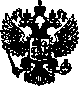 ОБЛАСТНОЕ ГОСУДАРСТВЕННОЕ АВТОНОМНОЕ УЧРЕЖДЕНИЕ ЗДРАВООХРАНЕНИЯ«ИРКУТСКАЯ ГОРОДСКАЯКЛИНИЧЕСКАЯ БОЛЬНИЦА №8»Ярославского ул., д.  300г. Иркутск, 664048,тел./факс (3952) 44-31-30, 44-33-39e-mail: info@gkb38.ru; http://www.gkb8.ruОКПО 05248704; ОГРН 1033801430145ИНН/КПП 3810009342/381001001________________ № __________На № __________ от___________№ п/пСодержание запроса на разъяснение положений ИзвещенияСодержание ответа на запрос:1Здравствуйте! Заказчиком в Описании поставляемого товара указано: Поз. 2 Пробирка микроцентрифужная 1,5 мл, типа "Эппендорф" Градуировка от 0,1 до 1,5 мл. Большинство производителей выпускают такие пробирки с градуировкой от 0,5 мл с шагом в 0,5 мл. Поз. 3 Капилляры Панченкова. Пипетки к СОЭ - метру ПС/СОЭ-0. Шкала коричневая. Сейчас данные капилляры выпускаются под названием Пипетки к СОЭ - метру ПС/СОЭ-01, шкала при этом может быть синей Просьба внести изменения в описание закупки В   Извещение о проведении закупки   на поставку расходного материала (тампон-тупфер, пробирка Эппендорф, капилляры)  путем запроса котировок в электронной форме, участниками которого могут являться только субъекты малого и среднего предпринимательства № 017-23 будут внесены соответствующие изменения.